МИНИСТЕРСТВО ЗДРАВООХРАНЕНИЯ УЛЬЯНОВСКОЙ ОБЛАСТИПРИКАЗот 13 ноября 2023 г. N 102-ПОБ УТВЕРЖДЕНИИ ПОЛОЖЕНИЯ "ОБ ОБЩЕСТВЕННОМ СОВЕТЕПРИ МИНИСТЕРСТВЕ ЗДРАВООХРАНЕНИЯ УЛЬЯНОВСКОЙ ОБЛАСТИ"Во исполнение постановления Правительства Ульяновской области от 19.07.2018 N 329-П "О порядке образования общественных советов при исполнительных органах Ульяновской области, возглавляемых Правительством Ульяновской области", приказываю:1. Утвердить прилагаемое Положение об Общественном совете при Министерстве здравоохранения Ульяновской области.2. В целях подготовки повестки дня заседаний Общественного совета при Министерстве здравоохранения Ульяновской области (далее - Общественный совет) руководителям структурных подразделений Министерства обеспечить своевременное представление Ответственному секретарю Общественного совета проектов нормативных правовых актов и иных документов, разрабатываемых Министерством, которые не могут быть приняты без предварительного обсуждения на заседаниях Общественного совета.3. Признать утратившим силу приказ Министерства здравоохранения Ульяновской области от 26.11.2020 N 118-П "Об Общественном совете при Министерстве здравоохранения Ульяновской области".МинистрО.Ю.КОЛОТИК-КАМЕНЕВАУтвержденоприказомМинистерства здравоохранения Ульяновской областиот 13 ноября 2023 г. N 102-ППОЛОЖЕНИЕОБ ОБЩЕСТВЕННОМ СОВЕТЕ ПРИ МИНИСТЕРСТВЕ ЗДРАВООХРАНЕНИЯУЛЬЯНОВСКОЙ ОБЛАСТИ1. Общие положения1.1. Настоящее Положение определяет статус, компетенцию, порядок формирования деятельности Общественного совета, образуемого при Министерстве здравоохранения Ульяновской области (далее - Общественный совет).1.2. Общественный совет является консультативно-совещательным органом.1.3. Общественный совет образуется с целью обеспечения согласования и учета общественно значимых интересов граждан, общественных объединений и Министерства здравоохранения Ульяновской области (далее - Министерство) при решении вопросов в сфере здравоохранения.1.4. В своей деятельности Общественный совет руководствуется Конституцией Российской Федерации, федеральными конституционными законами, федеральными законами и иными нормативными правовыми актами Российской Федерации, законодательством Ульяновской области, иными нормативными правовыми актами, методическими рекомендациями и стандартами функционирования советов и экспертных групп при областных органах исполнительной власти, разрабатываемыми совместной рабочей группой Общественной палаты Ульяновской области по выработке единых стандартов формирования и координации деятельности общественных советов при органах исполнительной власти Ульяновской области (далее - Рабочая группа), а также настоящим Положением.1.5. Положение об Общественном совете и изменения, вносимые в него, утверждаются приказом Министерства по согласованию с Общественной палатой Ульяновской области.1.6. Решения Общественного совета носят рекомендательный характер.1.7. Организационно-техническое обеспечение деятельности Общественного совета осуществляется Министерством в установленном порядке.1.8. Деятельность Общественного совета освещается на официальном сайте Министерства в информационно-телекоммуникационной сети Интернет и в средствах массовой информации.1.9. Общественный совет осуществляет свою деятельность на общественных началах.2. Задачи и функции Общественного совета2.1. Основными задачами Общественного совета являются:обеспечение взаимодействия граждан Ульяновской области, общественных, в том числе профессиональных объединений, организаций с исполнительными органами государственной власти Ульяновской области (далее - ИОГВ), органами местного самоуправления Ульяновской области (далее - ОМСУ) в целях защиты прав и свобод, учета потребностей и интересов граждан Ульяновской области;осуществления общественного контроля при формировании и реализации программ, планов и проектов Министерства, направленных на обеспечение основных приоритетов государственной политики и достижение целей развития Ульяновской области в сфере здравоохранения;привлечение граждан Российской Федерации, общественных, профессиональных объединений, организаций к обсуждению наиболее важных вопросов в сфере деятельности Министерства;оценка с позиции интересов гражданского общества эффективности деятельности Министерства, в том числе предоставления государственных услуг и исполнения государственных функций, а также оценка эффективности регулирования в установленной сфере деятельности;изучение и обобщение инициатив, потребностей и интересов граждан, проживающих на территории Ульяновской области, деловых кругов и общественных объединений в установленной Министерству сфере деятельности;повышение информированности общественности по основным направлениям деятельности Министерства;формирование антикоррупционных инициатив в Министерстве;участие в организации оценки регулирующего воздействия в Министерстве;совершенствование механизма учета общественного мнения и обратной связи Министерства с гражданами и организациями;оценка проводимой работы с обращениями и жалобами граждан по вопросам предоставления государственных услуг в Министерстве.2.2. Основные функции Общественного совета:рассмотрение и проведение экспертизы общественных инициатив граждан Ульяновской области, общественных объединений, организаций, органов государственной власти;проведение общественных обсуждений, слушаний и публичных консультаций по наиболее приоритетным направлениям деятельности Министерства;участие членов Общественного совета в составе аттестационных и конкурсных комиссий, организованных при Министерстве;осуществление контроля полноты, качества, достоверности и своевременности раскрываемой информации о деятельности Министерства;осуществление общественного контроля за деятельностью Министерства, а также общественной проверки, анализа и общественной оценки издаваемых им актов и принимаемых решений;выработка предложений по совместным действиям общественных объединений, научных учреждений и средств массовой информации по вопросам, отнесенным к ведению Министерства;взаимодействовать со средствами массовой информации по освещению вопросов, обсуждаемых на заседаниях Общественного совета;рассмотрение и оценка мероприятий Министерства в части, касающейся сферы здравоохранения;проведение независимой оценки качества условий оказания услуг медицинскими организациями, подведомственными Министерству;выработка предложений по развитию персонала и резерва кадров, а также формирования корпоративной культуры.2.3. Для решения основных задач и выполнения основных функций общественный совет наделен следующими правами:создание по вопросам, отнесенным к компетенции Общественного совета, постоянные и временные комиссии, рабочие и экспертные группы с участием граждан и представителей общественных объединений, в состав которых могут входить по согласованию с руководителем Министерства государственные гражданские служащие Министерства, для рассмотрения и разработки предложений по реализации приоритетов государственной политики и направлений социально-экономического развития Ульяновской области;приглашение на заседания Общественного совета представителей ИОГВ и ОМСУ, научных, профсоюзных и других организаций;привлечение к работе Общественного совета граждан Российской Федерации, общественные объединения и иные организации, а также иных объединений граждан Российской Федерации, представители которых не вошли в состав Общественного совета, непосредственно и (или) путем представления ими отзывов, предложений и замечаний. Привлечение к работе Общественного совета общественных объединений, представители которых не вошли в состав Общественного совета, осуществляется в порядке, определяемом председателем Общественного совета;организация проведения общественных экспертиз проектов нормативных правовых актов в сфере охраны здоровья, разрабатываемых ИОГВ и ОМСУ;взаимодействие с ИОГВ, ОМСУ и иными организациями по вопросам работы Общественного совета.Общественный совет в целях обобщения практики работы направляет в Общественную палату Ульяновской области ежегодный отчет о своей работе.3. Порядок формирования Общественного совета3.1. Общественный совет при Министерстве образуется в соответствии с Федеральным законом от 21.07.2014 N 212-ФЗ "Об основах общественного контроля в Российской Федерации", Законом Ульяновской области от 23.12.2016 N 202-ЗО "Об Общественной палате Ульяновской области", постановлением Правительства Ульяновской области от 19.07.2018 N 329-П "О порядке образования общественных советов при исполнительных органах государственной власти Ульяновской области, возглавляемых Правительством Ульяновской области".3.2. Членом Общественного совета может быть гражданин, достигший возраста 18 лет и проживающий на территории Ульяновской области.В состав Общественного совета не могут входить лица, замещающие государственные должности Российской Федерации и субъектов Российской Федерации, должности государственной службы Российской Федерации и субъектов Российской Федерации, и лица, замещающие муниципальные должности и должности муниципальной службы, а также другие лица, которые в соответствии с Федеральным законом от 04.04.2005 N 32-ФЗ "Об Общественной палате Российской Федерации" не могут быть членами Общественной палаты Российской Федерации.3.3. Члены Общественного совета исполняют свои обязанности на общественных началах.3.4. Срок полномочий членов Общественного совета истекает через 3 (три) года со дня первого заседания Общественного совета нового состава.3.5. Общественный совет формируется на основе добровольного участия в его деятельности граждан Российской Федерации. В состав общественного совета включаются с их согласия члены Общественной палаты Ульяновской области, независимые от исполнительных органов эксперты, представители заинтересованных общественных организаций и прочие лица, ведущие общественную деятельность.3.6. Состав Общественного совета формируется из числа кандидатов, выдвинутых в члены Общественного совета:1) Общественной палатой Ульяновской области;2) членами консультативных и экспертных органов, комиссий, советов и групп при Министерстве;3) общественными объединениями и иными организациями, целью деятельности которых является представление или защита общественных интересов в сфере деятельности Министерства;4) некоммерческими организациями.В составе Общественного совета не может быть менее 15 человек.3.7. В целях формирования состава Общественного совета на официальном сайте Министерства размещается уведомление о начале процедуры формирования состава Общественного совета (далее - Уведомление).3.8. В Уведомлении должны быть указаны требования к кандидатам в члены Общественного совета, срок и адрес направления организациями и лицами, указанными в подпунктах 1 - 4 пункта 3.6 настоящего Положения писем о выдвижении кандидатов в состав Общественного совета. Указанный срок не может составлять менее одного месяца с момента размещения уведомления на официальном сайте Министерства в сети Интернет.3.9. Одновременно с размещением на официальном сайте Министерства в сети Интернет Уведомление направляется в Общественную палату.3.10. Организации и лица, указанные в подпунктах 1 - 4 пункта 3.6 настоящего Положения направляют в Министерство письмо о выдвижении кандидатов в члены Общественного совета, в котором указывается фамилия, имя, отчество (при наличии) кандидата, дата его рождения, сведения о месте работы кандидата, гражданстве, о его соответствии требованиям, предъявляемым к кандидатам в члены Общественного совета, а также об отсутствии ограничений для вхождения в состав Общественного совета.К письму о выдвижении должна быть приложена биографическая справка со сведениями о трудовой и общественной деятельности кандидата, а также письменное согласие кандидата войти в состав Общественного совета, согласие на размещение представленных сведений о кандидате на официальном сайте Министерства в сети Интернет, согласие на раскрытие указанных сведений иным способом в целях общественного обсуждения кандидатов в члены Общественного совета, а также согласие на обработку персональных данных кандидата Министерством в целях формирования состава Общественного совета.3.11. В течение десяти рабочих дней со дня завершения срока приема писем о выдвижении кандидатов в члены Общественного совета Министерством формируется сводный перечень кандидатов.3.12. Сводный перечень кандидатов направляется Министерством в Общественную палату для проведения консультаций и согласования.3.13. После консультаций и согласования с Общественной палатой перечня кандидатов Министр здравоохранения Ульяновской области распоряжением утверждает состав Общественного совета.3.14. Состав Общественного совета в течение 5 дней с момента его утверждения размещается на официальном сайте Министерства в сети Интернет.3.15. Председатель Общественного совета и заместитель председателя Общественного совета избираются на его первом заседании из числа выдвинутых членами Общественного совета кандидатур открытым голосованием.3.16. Ответственный секретарь Общественного совета назначается на первом заседании из сотрудников Министерства и не является членом Общественного совета.3.17. Полномочия члена Общественного совета прекращаются в случае:1) истечения срока его полномочий;2) подачи им заявления о выходе из состава Общественного совета;3) неспособности его в течение длительного времени по состоянию здоровья участвовать в работе Общественного совета;4) грубого нарушения им Кодекса этики - по решению не менее двух третей установленного числа членов Общественного совета, принятому на заседании Общественного совета;5) смерти члена Общественного совета;6) систематического неучастия без уважительных причин в заседаниях Общественного совета;7) выявления обстоятельств, не совместимых в соответствии с частью 2 статьи 7 Федерального закона от 23.06.2016 N 183-ФЗ "Об общих принципах организации и деятельности общественных палат субъектов Российской Федерации", а также пунктом 5 статьи 7 Федеральный закон от 04.04.2005 N 32-ФЗ "Об Общественной палате Российской Федерации" со статусом члена Общественной палаты;8) если по истечении тридцати дней со дня первого заседания Общественного совета, член Общественного совета не выполнил требование, предусмотренное частью 4 статьи 7 Федерального закона от 23.06.2016 N 183-ФЗ "Об общих принципах организации и деятельности общественных палат субъектов Российской Федерации".3.18. Полномочия члена Общественного совета приостанавливаются в случае:1) предъявления ему в порядке, установленном уголовно-процессуальным законодательством Российской Федерации, обвинения в совершении преступления;2) назначения ему административного наказания в виде административного ареста;3) регистрации его в качестве кандидата на должность Президента Российской Федерации, кандидата в депутаты законодательного (представительного) органа государственной власти, кандидата на должность высшего должностного лица субъекта Российской Федерации (руководителя высшего исполнительного органа государственной власти субъекта Российской Федерации), кандидата на замещение муниципальной должности, доверенного лица или уполномоченного представителя кандидата (избирательного объединения).3.19. В случае возникновения обстоятельств, препятствующих члену Общественного совета входить в его состав, он обязан в течение 5 (пяти) рабочих дней со дня возникновения соответствующих обстоятельств направить на имя председателя Общественного совета письменное заявление о выходе из состава Общественного совета.4. Организация деятельности Общественного совета4.1. Первое заседание Общественного совета проводится не позднее чем через месяц после утверждения состава Общественного совета.Общественный совет осуществляет свою деятельность в соответствии с планом основных мероприятий, составленным на год, согласованным с руководителем Министерства и утвержденным председателем Общественного совета.4.2. Основной формой деятельности Общественного совета являются заседания, которые проводятся по мере необходимости, но не реже одного раза в 4 (четыре) месяца.Внеочередное заседание Общественного совета проводится по решению председателя Общественного совета или по инициативе не менее половины членов общественного совета.4.3. Заседание Общественного совета ведет председатель Общественного совета, а в его отсутствие - заместитель председателя Общественного совета, определяемый председателем Общественного совета.Заседания Общественного совета могут проводиться в расширенном составе с участием приглашенных лиц.4.4. Заседания Общественного совета считаются правомочными, если на них присутствует более половины его членов.Члены Общественного совета обязаны лично участвовать в заседаниях Общественного совета и не вправе делегировать свои полномочия другим лицам.4.5. Решения Общественного совета принимаются большинством голосов присутствующих на заседании членов Общественного совета. В случае равного количества голосов голос председательствующего на заседании является решающим.Решения Общественного совета оформляются протоколами, которые подписываются ответственным секретарем и утверждаются председателем Общественного совета.Члены Общественного совета, не согласные с решением Общественного совета, вправе изложить свое особое мнение, которое в обязательном порядке вносится в протокол заседания.За десять дней до начала заседания Общественного совета ответственные за рассмотрение вопросов члены Общественного совета предоставляют ответственному секретарю Общественного совета информационные и иные материалы, подготовленные для обсуждения на заседании Общественного совета материалы предоставляются Министерства не позднее чем за пять дней до начала заседания для согласования.4.6. Председатель Общественного совета:1) назначает дату, время и место проведения заседаний Общественного совета;2) утверждает повестку заседания Общественного совета;3) руководит заседанием Общественного совета;4) распределяет обязанности между членами Общественного совета;5) утверждает протоколы заседаний Общественного совета.4.7. Ответственный секретарь Общественного совета:1) информирует членов Общественного совета о дате, времени, месте и повестке дня заседания Общественного совета;2) обеспечивает во взаимодействии с членами Общественного совета подготовку информационно-аналитических материалов к заседанию по вопросам, включенным в повестку дня;3) ведет, оформляет и рассылает членам Общественного совета протоколы заседаний, а также материалы к предстоящему заседанию Общественного совета;4) информирует членов Общественного совета о мероприятиях и документах, имеющих значение для деятельности Общественного совета, организует делопроизводство Общественного совета.4.8. Общественный контроль осуществляется в формах общественного мониторинга, общественной проверки, общественной экспертизы, в иных формах, не противоречащих федеральному законодательству, а также в таких формах взаимодействия институтов гражданского общества с ИОГВ и ОМСУ, как общественные обсуждения, общественные (публичные) слушания и другие формы взаимодействия.Члены Общественного совета имеют право:1) осуществлять постоянное (систематическое) или временное наблюдение за деятельностью Министерства;2) осуществлять сбор и анализ информации, проверку фактов и обстоятельств, касающихся общественно значимой деятельности Министерства;3) осуществлять проведение общественной экспертизы на общественных началах, анализ и оценка актов, проектов актов, решений, проектов решений, документов и других материалов, действий (бездействия) должностных лиц Министерства;4) осуществлять публичное обсуждение общественно значимых вопросов, а также проектов решений, с обязательным участием в таком обсуждении уполномоченных лиц Министерства, представителей граждан и общественных объединений, интересы которых затрагиваются соответствующим решением;5) возглавлять постоянные и временные комиссии, рабочие и экспертные группы, формируемые при Общественном совете;6) вносить предложения по формированию планов работы Общественного совета и повестки дня заседаний Общественного совета, участвовать в подготовке материалов и вносить предложения по обсуждаемым вопросам;7) в случае несогласия с принятым решением высказывать свое мнение по конкретному рассматриваемому вопросу, которое приобщается к протоколу заседания Общественного совета и вместе с протоколом размещается в публичном доступе;8) участвовать в проведении должностными лицами Министерства личного приема граждан и др.4.9. Организационно-техническое обеспечение деятельности общественного совета осуществляет Министерство, при котором создан Общественный совет.4.10. Финансовое обеспечение расходных обязательств, связанных с организационно-техническим обеспечением деятельности общественного совета, осуществляется в пределах бюджетных ассигнований, предусмотренных на эти цели областным бюджетом Ульяновской области на соответствующий финансовый год и плановый период Министерству.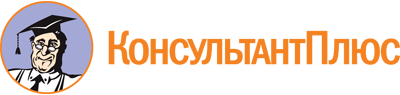 Приказ Минздрава Ульяновской области от 13.11.2023 N 102-П
"Об утверждении Положения "Об Общественном совете при Министерстве здравоохранения Ульяновской области"Документ предоставлен КонсультантПлюс

www.consultant.ru

Дата сохранения: 08.06.2024
 